2 класс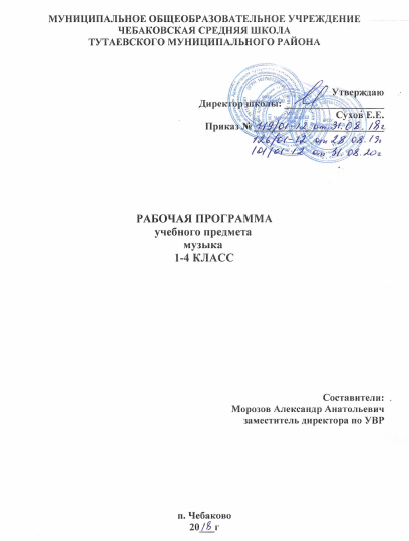 У выпускника будут достигнуты предметные результаты по предмету «Музыка» (ФГОС НОО):сформированность первоначальных представлений о роли музыки в жизни человека, ее роли в духовно-нравственном развитии человека;сформированность основ музыкальной культуры, в том числе на материале музыкальной культуры родного края, развитие художественного вкуса и интереса к музыкальному искусству и музыкальной деятельности;умение воспринимать музыку и выражать свое отношение к музыкальному произведению;умение воплощать музыкальные образы при создании театрализованных и музыкально-пластических композиций, исполнении вокально-хоровых произведений, в импровизации, создании ритмического аккомпанемента и игре на музыкальных инструментах.У выпускника будут достигнуты предметные результаты по предмету «Музыка» по отдельным видам деятельности В результате освоения программы обучающиеся должны научиться в дальнейшем применять знания, умения и навыки, приобретенные в различных видах познавательной, музыкально-исполнительской и творческой деятельности. Основные виды музыкальной деятельности обучающихся основаны на принципе взаимного дополнения и направлены на гармоничное становление личности школьника, включающее формирование его духовно-нравственных качеств, музыкальной культуры, развитие музыкально-исполнительских и творческих способностей, возможностей самооценки и самореализации. Освоение программы позволит обучающимся принимать активное участие в общественной, концертной и музыкально-театральной жизни школы, города, региона.Слушание музыкиОбучающийся:1. Узнает изученные музыкальные произведения и называет имена их авторов.2. Умеет определять характер музыкального произведения, его образ, отдельные элементы музыкального языка: лад, темп, тембр, динамику, регистр. 3. Имеет представление об интонации в музыке, знает о различных типах интонаций, средствах музыкальной выразительности, используемых при создании образа.4. Имеет представление об инструментах симфонического, камерного, духового, эстрадного, джазового оркестров, оркестра русских народных инструментов. Знает особенности звучания оркестров и отдельных инструментов.5. Знает особенности тембрового звучания различных певческих голосов (детских, женских, мужских), хоров (детских, женских, мужских, смешанных, а также народного, академического, церковного) и их исполнительских возможностей и особенностей репертуара. 6. Имеет представления о народной и профессиональной (композиторской) музыке; балете, опере, мюзикле, произведениях для симфонического оркестра и оркестра русских народных инструментов. 7. Имеет представления о выразительных возможностях и особенностях музыкальных форм: типах развития (повтор, контраст), простых двухчастной и трехчастной формы, вариаций, рондо.8. Определяет жанровую основу в пройденных музыкальных произведениях.9. Имеет слуховой багаж из прослушанных произведений народной музыки, отечественной и зарубежной классики. 10. Умеет импровизировать под музыку с использованием танцевальных, маршеобразных движений, пластического интонирования.Хоровое пениеОбучающийся:1. Знает слова и мелодию Гимна Российской Федерации.2. Грамотно и выразительно исполняет песни с сопровождением и без сопровождения.3. Соблюдает при пении певческую установку. Использует в процессе пения правильное певческое дыхание.4. Поет доступным по силе, не форсированным звуком.5. Ясно выговаривает слова песни, поет гласные округленным звуком, отчетливо произносит согласные; Игра в детском инструментальном (шумовом) оркестре (ансамбле)Обучающийся:1. Имеет представления о приемах игры на элементарных инструментах детского оркестра, блокфлейте, народных инструментах и др. 2. Имеет первоначальные навыки игры. Владеет основами игры в детском (шумовом) оркестре, инструментальном ансамбле.Основы музыкальной грамотыОбъем музыкальной грамоты и теоретических понятий: 1. Звук. Свойства музыкального звука: высота, длительность..2. Мелодия. Типы мелодического движения. Интонация. 3. Метроритм. Длительности: восьмые, четверти, половинные. Пауза. Акцент в музыке: сильная и слабая доли. 4. Лад: мажор, минор. 5. Нотная грамота. Скрипичный ключ, нотный стан, расположение нот в объеме первой октавы.6. Музыкальные жанры. Песня, танец, марш. Инструментальный концерт. Музыкально-сценические жанры: балет, опера, мюзикл.7. Музыкальные формы. Виды развития: повтор, контраст. Вступление, заключение. В результате изучения музыки на уровне начального общего образования обучающийся получит возможность научиться:реализовывать творческий потенциал, собственные творческие замыслы в различных видах музыкальной деятельности (в пении и интерпретации музыки, игре на детских музыкальных инструментах, музыкально-пластическом движении и импровизации);организовывать культурный досуг, самостоятельную музыкально-творческую деятельность; музицировать;использовать систему графических знаков для ориентации в нотном письме при пении простейших мелодий;владеть певческим голосом как инструментом духовного самовыражения и участвовать в коллективной творческой деятельности при воплощении заинтересовавших его музыкальных образов;адекватно оценивать явления музыкальной культуры и проявлять инициативу в выборе образцов профессионального и музыкально-поэтического творчества народов мира;оказывать помощь в организации и проведении школьных культурно-массовых мероприятий; представлять широкой публике результаты собственной музыкально-творческой деятельности (пение, музицирование, драматизация и др.); собирать музыкальные коллекции (фонотека, видеотека).Содержание учебного предмета по видам деятельности. 2 классВосприятие музыки. Народное музыкальное искусство. Традиции и обряды. Музыкальный фольклор. Народные игры. Народные инструменты. Годовой круг календарных праздников. Слушание произведений в исполнении фольклорных коллективов. Прослушивание народных песен в исполнении детских фольклорных ансамблей, хоровых коллективов (пример: детский фольклорный ансамбль «Зоренька», Государственный академический русский народный хор имени М.Е. Пятницкого и др.). Знакомство с народными танцами в исполнении фольклорных и профессиональных ансамблей (пример: Государственный ансамбль народного танца имени Игоря Моисеева; коллективы разных регионов России и др.).Государственные символы России (герб, флаг, гимн). Гимн – главная песня народов нашей страны. Гимн Российской Федерации.Мелодия. Мелодический рисунок, его выразительные свойства, фразировка. Многообразие музыкальных интонаций. Великие русские композиторы-мелодисты: М.И. Глинка, П.И. Чайковский, С.В. Рахманинов. Слушание музыки отечественных композиторов. Элементарный анализ особенностей мелодии. Прослушивание произведений с яркой выразительной мелодией. Узнавание в прослушанных произведениях различных видов интонаций (призывная, жалобная, настойчивая и т.д.). Подбор по слуху с помощью учителя пройденных песен с несложным (поступенным) движением. Освоение фактуры «мелодия-аккомпанемент» в упражнениях и пьесах для оркестра элементарных инструментов. Песенность, танцевальность, маршевость в различных жанрах вокальной и инструментальной музыки. Песенность как отличительная черта русской музыки. Средства музыкальной выразительности. Формирование первичных знаний о музыкально-театральных жанрах: путешествие в мир театра (театральное здание, театральный зал, сцена, за кулисами театра). Балет, опера.Мир музыкальных форм. Повторность и вариативность в музыке. Куплетная форма в вокальной музыке. Хоровое пение. Разучивание и исполнение закличек, потешек, игровых и хороводных песен. Приобщение детей к игровой традиционной народной культуре: народные игры с музыкальным сопровождением. Примеры: «Каравай», «Яблонька», «Галка», «Заинька». Игры народного календаря: святочные игры, колядки, весенние игры (виды весенних хороводов – «змейка», «улитка» и др.). Разучивание и исполнение Гимна Российской Федерации. Исполнение гимна своей республики, города, школы. Применение знаний о способах и приемах выразительного пения.Разучивание и исполнение хоровых произведений с разнообразным ритмическим рисунком. Исполнение песен кантиленного, маршевого и танцевального характера. Примеры: А. Спадавеккиа «Добрый жук», В. Шаинский «Вместе весело шагать», А. Островский «Пусть всегда будет солнце», песен современных композиторов. Исполнение пьес в простой двухчастной, простой трехчастной и куплетной формах в инструментальном музицировании. Различные типы аккомпанемента как один из элементов создания контрастных образов.Разучивание песен к праздникам (Новый год, День Защитника Отечества, Международный день 8 марта, годовой круг календарных праздников и другие), подготовка концертных программ.Игра на элементарных музыкальных инструментах в ансамбле. Игра на народных инструментах. Знакомство с ритмической партитурой. Исполнение произведений по ритмической партитуре. Свободное дирижирование ансамблем одноклассников. Исполнение песен с инструментальным сопровождением: подражание «народному оркестру» (ложки, трещотки, гусли, шаркунки). Народные инструменты разных регионов.Основы музыкальной грамоты. Расположение нот в первой-второй октавах. Музыкально-театрализованное представлениеМузыкально-театрализованное представление как результат освоения программы во втором классе. Театрализованные формы проведения открытых уроков, концертов. Подготовка и разыгрывание сказок, фольклорных композиций.Примерное календарное планирование по музыке во 2-м классе№ урокаТема урокаСодержание урокаДидактические единицы Характеристика деятельности учащихсяВиды и задания контроля1.Россия – Родина моя (3 ч).Мелодия- душа музыки.Вводная беседа «Широка страна моя родная». Общие представления о жизни страны. Закрепление понятий композитор – исполнитель – слушатель. Образы родного края и  природы в музыке русских композиторов. Музыкальный пейзаж. Мелодия – душа музыки. Повторение и инсценирование народных песен, пройденных в первом классе.Слушание“Рассвет на Москве-реке” М. Мусоргского (вступление из оперы “Хованщина”). Прослушивание народных песен в исполнении детских фольклорных ансамблей, хоровых коллективов (пример: детский фольклорный ансамбль «Зоренька», Государственный академический русский народный хор имени М.Е. Пятницкого и др.).Певческие упражнения вокализация темы с опорой на нотную строку учебника (стр. 8-9).Хоровое пение: Соблюдение при пении певческой установку, правильное певческое дыхание. «Моя Россия»- Г Струве. «Здравствуй Родина моя»- Ю. Чичков.Знакомые песни о Родине и школе.А. Островский «Солнечный круг»Музыкальная грамота с элементами пластического интонирования: Элементарный анализ особенностей мелодии (Звуковысотность, длительность, тембры). С.Рахманинов «Итальянская полька», П.И. Чайковский «Марш деревянных солдатиков»Подбирать слова, отражающие содержание музыкальных произведений (словарь эмоций) Размышлять об отечественной музыке, ее характере и средствах выразительности Воплощать характер и настроение песен о Родине в своем исполненииИсполнять мелодии с ориентацией на нотную записьЗакреплять основные термины и понятия музыкального искусстваБ - Называть настроения и чувства человека, выраженные в музыкеХоровое испол-нительствоП – придумать загадки о музыкальных инструментах2.Россия – Родина моя Основные средства музыкальной выразительностиОсознание понятия об основных средствах музыкальной выразительности. Песенность как отличительная черта русской музыки. Мелодический рисунок, его выразительные свойства, фразировка. «Широка страна моя родная» - Слушание музыки отечественных композиторов. Элементарный анализ особенностей мелодии. СлушаниеПрослушивание произведений с яркой выразительной мелодией.М.И. Глинка «Патриотическая песня», П.И. Чайковский Первый концерт для фортепиано с оркестром (1 часть),И.Дунаевский «Широка страна моя родная»Видеофрагмент из кинофильма«Волга - Волга»Музыкальная грамота с элементами графической записи (“Рассвет на Москве-реке” М. Мусоргского)Основные средства музыкальной выразительности (мелодия, ритм, темп, тембр, динамика).Хоровое пение“Здравствуй, Родина моя!”, (Ю.Чичков, К. Ибряев).“Моя Россия” (музыка Г. Струве, стихи Н. Соловьевой) Разучивание М. Глинка «Патриотическая песня».Музыкальная грамотаПонятия ноты, мелодия – аккомпанемент, запев – припев. Определение динамики  как средства развития музыки. Инструментальное музицированиеРазучивание с шумовым оркестром, придумывание танцевальных движений. Подбирать слова, отражающие содержание музыкальных произведений (словарь эмоций) Размышлять об отечественной музыке, ее характере и средствах выразительностиВоплощать характер и настроение песен о Родине в своем исполнении Закреплять основные термины. Б – узнавать  произведения русских композиторов (М.П. Мусоргский) П - Сочинение ритмической партитуры.3. Россия –Родина моя Гимн – главная песня народов нашей страны Государственные символы России (герб, флаг, гимн). (стр. 14-15). Гимн – главная песня народов нашей страны. Художественные символы России (Московский Кремль, храм Христа Спасителя, Большой театр) (стр. 14-15).Певческие упражненияСлуховые загадки, ритмические диктанты.Хоровое пениеМ.И. Глинка «Патриотическая песня», Разучивание Гимна Российской Федерации.Знание слов и мелодии Гимна Российской Федерации.Слушание “Рассвет на Москве-реке” М. Мусоргского.Чайковский П. «Времена года»: « Сентябрь».Музыкальная грамотаЗакрепление понятий: «мелодия» и «аккомпанемент» (сопровождение), «запев» и «припев». Выявление общности интонаций, ритмов, характера и настроения патриотической песни и гимна России.Музыкальный импровизации Инструментовка школьного песенного репертуара(П.И. Чайковский  «Камаринская») Исполнение русской народной песни с шумовым оркестром, придумывание танцевальных движений.Воплощать характер и настроение песен о Родине в своем исполненииЗакреплять основные термины и понятия музыкального искусства Подбирать слова, отражающие содержание музыкальных произведений (словарь эмоций) Размышлять об отечественной музыке, ее характере и средствах выразительностиРасширять запас музыкальных впечатлений в самостоятельной творческой деятельности Интонационно осмысленно исполнять сочинения разных жанров и стилейИсполнять гимн РоссииБ - Вокально-хоровое и инструментальное ис-полнительствоП – сочинение собственных импровизаций (вокальных, инструментальных).Подбор по слуху рнп4.День, полный событий  (6 ч)«Жанровое разнообразие в музыке»Вводное занятие Фронтальная беседаТема «Жанровое разнообразие в музыке». Песенность, танцевальность, маршевость. Составление таблицы на базе полученных знаний о трёх китах. по 4 параметрам (жанр, мелодия, характер музыки, состояние человека)Певческие упражненияПопевка  «В нашем классе»Слушание классических музыкальных произведений с  определением их жанра «Марш деревянных солдатиков» П.И. Чайковского  «Марш» С.С. Прокофьева.  «Сладкая греза» П.И. Чайковского «Вечер» С.С. Прокофьева.  «Полька»  из «Детского альбома» П.И. Чайковского.С.В. Рахманинов. «Итальянская полька»  «Тарантелла» С.С. Прокофьева.Музыкальная грамотаДинамические игрыТембровые характеристики фортепиано.Музыкальный словарьЗнакомство с терминами «форте» и «пиано», клавиатура, пианист.Элементарный музыкальный анализСопоставление пьес П.И. Чайковского и С.С. Прокофьева на основе  метода «сходства и различия». Пластическое интонирование имитация игры на музыкальных инструментах: ансамбль скрипачей и виолончелистов.Хоровое исполнениеИсполнение раннее выученных песен. Соблюдает при пении певческую установку. Использует в процессе пения правильное певческое дыхание.Распознавать и эмоционально откликаться на выразительные и изобразительные особенности музыки Понимать выразительные возможности фо-но в создании различных образовВыявлять различные по смыслу музыкальные интонацииВоплощать характер и настроение песен о Родине в своем исполненииБ - Выявлять настроения и чувства человека, выраженные в музыкеП – Придумать музыкальные загадки, используя музыкальный словарь. «Динамическое музыкальное эхо»5.День, полный событий Интонация и развитие в музыке. ПесенностьИнтонация и развитие в музыке. Песенность как отличительная черта русской музыки. Передача в движении характерных жанровых признаков различных классических музыкальных произведений.Певческие упражненияПопевка  «В нашем классе». (стр. 21).Ритмизация песенок-закличек.  Работа с разворотом учебником. Музыкальная грамотаЗнакомство  с нотной грамотой, расположение нот на нотном стане. Работа в тетради(таблица)Музыкальный словарьНотный стан, регистр. ПесенностьСлушание: и вокализация темы с опорой на нотную строку (стр. 20-21).Пьесы из «Детской музыки» С.С. Прокофьева: «Утро» и «Вечер».Хоровое пение: Исполнение песен кантиленного характераГайдн «Мы дружим с музыкой». Разучивание песен  к Дню учителя.Распознавать и эмоционально откликаться на выразительные и изобразительные особенности музыки. Анализировать выразительные и изобразительные интонации и свойства музыки Соотносить содержание и средства выразительности музыкальных образов Применять знания основных средств музыкальной выразительности при анализе прослушанного музыкального произведения.Б – Выражать различные эмоциональные состояния человека, например: восторг - гнев, радостьП - Импровизация детских народных песенок-попевок, 6. День,  полный событийИнтонация и развитие в музыке. Танцевальность.Интонация и развитие в музыке. Танцевальность. «Выявление особенностей различных танцев». Сопоставление различных танцев, выявление сходных и различных черт в их музыке. Выявление характерных особенностей менуэта, тарантеллы, польки, вальса, народного танца. Знакомство с народными танцами в исполнении фольклорных и профессиональных ансамблей (пример:Государственный ансамбль народного танца имени Игоря Моисеева; коллективы разных регионов России. Коллективы нашего города).  Работа в тетради(таблица). Музыкальный словарьМенуэт, тарантелла, полька, вальс, пляска, хоровод. Танцевальность.Пластическое интонированиеВыполнение танцевальных движений, дирижёрских жестов на 2/4, и 3/4.Слушание«Полька» из «Детского альбома», П.И. Чайковского.  Фрагменты двух вальсов – П.И. Чайковского и С.С. Прокофьева. «Тарантелла» С.С. Прокофьева.  “Менуэт” И.-С. Баха. С. Майкапар. «Полька»Д. Шостакович. «Вальс-шутка»Хоровое пение исполнение песен танцевального характераА. Спадавеккиа «Добрый жук»,  «Начинаем перепляс», (С. Соснин, П. Синявский).Интонационно-осмысленноисполнять сочинения разных жанров и стилейОпределять жизненную основу музыкальных произведенийПрименять знания основных средств музыкальной выразительности при анализе прослушанного музыкального произведенияВоплощать эмоциональные состояния в различных видах музыкально-творческой деятельности (пении)Б – Определить характерные особенности польки: подскоки, легкость, пружинистость, акценты на первый звук. Определить характерные особенности вальса: кружение, мелодичность, трехдольностьП – придумать и исполнить танцевальные движения различных танцев.7.День, полный событий Интонация и развитие в музыке. Маршевость.Интонация и развитие в музыке. Характерные особенности маршевости: интонация шага, ритм марша. Работа в тетради(таблица)Слушание и ритмизация с опорой на иллюстрации учебника (стр. 26-27). «Марш деревянных солдатиков» П.И. Чайковского 2. «Марш» С.С. Прокофьева. 3. «Похороны куклы» П.И. Чайковского4. «Шествие кузнечиков», «Ходит месяц над лугами» С.С. Прокофьева. 5.Р. Шуман. «Солдатский марш».Музыкальная грамотаАнализ средств выразительности интонаций, мелодии, ритма, темпа, динамики, а также формы этих сочинений.Музыкальный словарьТемп, фраза, динамика.Ролевые игрыПопевка «Мы второклассники», «Начинаем перепляс»  (С. Соснин, П. Синявский) Игра в ансамбле элементарных инструментов (шумовых)Сочиняем и поем«Весёлый оркестр», «Сказка о барабанах».Хоровое исполнение песен маршевого  характераВ. Шаинский «Вместе весело шагать». « Начинаем перепляс»-С. Соснин.Применять знания основных средств музыкальной выразительности при анализе прослушанного музыкального произведенияРаспознавать и эмоционально откликаться на выразительные и изобразительные особенности музыки Интонационно-осмысленноисполнять сочинения разных жанров и стилейБ.П.Распознавать различные (основные) жанры музыкальных произведений Вокализация и ритмизация 8.День, полный событий Средства музыкальной выразительности в основных жанрахПредставление о многообразии основных  музыкальных жанров (песня танец марш).Песенность как отличительная черта русской музыки. Колыбельные песни. Хоровое исполнение с опорой на иллюстрацию (стр. 35).«Спят усталые игрушки» (А. Островский), «Колыбельная медведицы» (Е. Крылатов),  (разучивание), «Сонная песенка», (Р. Паулс), «Мамочка милая»Музыкальная грамотаГрафическая нотная запись песни «Мамочка милая»Звучащие картиныПодбор фортепианных произведений, созвучных знакомых образам картин (стр.28-29).П. Федотов «Портрет Н. Жданович за фортепиано», О. Ренуар «Девушки за пианино», П. Корин «Пианист Константин Игумнов».  Пластическое и графическое моделирование метроритма («рисуем музыку»). Соотносить графическую запись музыки с ее жанром и музыкальной речью композитораВыявлять различные по смыслу интонации Определять жизненную основу музыки Передавать в собственном исполнении различные музыкальные образыИнтонационно-осмысленноИсполнять сочинения разных жанров и стилей Школьный мониторинг.Б - Музыкальная викторина (три кита)П – узнавание музыкального языка композиторов, сходство и различие (Прокофьев Чайковский).9.2 четвертьДень, полный событийОбещающий урок –концерт 1четвертиКомпозитор – исполнитель – слушатель. Урок в форме игры-соревнования, игры-КВН с использованием произведений П.И. Чайковского, С.В. Рахманинов, М.И. Глинка, С.С. Прокофьев, М.П. Мусоргский, раннее выученных песен.Хоровое исполнениеД. Львов-Компанеец «Дружат дети всей земли». Грамотно и выразительно исполнять песни с сопровождением и без сопровождения в соответствии с их образным строем и содержаниемВнутришкольный мониторинг1.Какое время суток нарисовал композитор в своем произведении? Подтвердите свои предположения. Назовите фамилию композитора, сочинившего эту музыку. Вспомните другие музыкальные произведения, в которых изображена утренняя природа.2.Барабанщик исполняет пульс марша, дети каждой команды маршируют. Музыка народная или сочинена композитором? Что это – песня, танец или марш?4. Звучание каких музыкальных инструментов вы слышите в этом произведении?Украсьте звучание этого произведения различными танцевальными движениями (хлопками, притопами) и  инструментами шумового оркестр.5. Сочинение пьес в разных жанрах для различных групп инструментов шумового оркестра.Определять жизненную основу музыки Передавать в собственном исполнении различные музыкальные образыИнтонационно-осмысленноИсполнять сочинения разных жанров и стилейАнализировать выразительные и изобразительные интонации и свойства музыки в их взаимосвязи и взаимодействииПрименять знания основных средств музыкальной выразительности при анализе прослушанного музыкального произведенияБ - Вокально-хоровое, сольное исполнительство.П – музыкальная драматизация.10.О России петь – что стремиться в храм (5 ч)Метроритм колокольного звонаВведение в тему: Музыкальное время и его особенности.Беседа с элементами видео«Праздничный трезвон» в исполнении звонарей Богоявленского Патриаршего собора Троице-Сергиевой Лавры. Виды колоколов с опорой на разворот учебника (стр. 36-37) Тембры колоколов. Колокольные звонницы Ярославля и Ростова Великого. Колокольные звоны – главная и неповторимая особенность фестиваля «Преображение».  Ярославская школа колокольного искусства.Слушание«Великий колокольный звон» из оперы «Борис Годунов» М.П. Мусоргского.Музыкальный словарьКолокольные звоны России: набат, трезвон, благовест,  «музыкальный пейзаж», метроритм.Звучащие картиныС элементами пластического дирижирования.Картины И. Левитана «Вечерний звон» и А. Лентулова «Небосвод». «Вечерняя музыка» В. Гаврилина.Певческие упражнения с использованием наглядного материала: Канон «Бом, динь-дон, дили-дили-дон» Хоровое пениеР.н.п. «Вчерний звон».Украинская народная мелодия. Обр. М. Раухвергера. Гопачок.Музыкальная грамота составление ритмических рисунков в объеме фраз и предложенийИгра на музыкальных инструментахИсполнение ритмических рисунков в объеме фраз и предложений ис использованием ударных инструментов (металлофоны, треугольники, колокольчики)Передавать с помощью пластики движений, детских музыкальных инструментов разный характер колокольных звоновСопоставлять средства выразительности музыки и живописиЭмоционально откликаться на живописные, музыкальные и литературные образыБ – Сольное хоровое исполнительство:имитация колокольных звоном – голосовая, инструментальная.П – презентация «Виды колоколов» совместная работа с родителями.11.О России петь – что стремиться в храм Воплощение в музыке характера человека, через мелодический рисунокМелодический рисунок, его выразительные свойства. Длительности и паузы в простых ритмических рисунках Рассказ об Александре Невском. Воплощение образа князя Александра в музыке кантаты. Определение жанра кантаты.  СлушаниеМ. Нестеров «Князь Александр Невский» и П. Корин «Александр Невский».2.Фрагменты из кантаты С.С. Прокофьева «Александр Невский»: «Песнь об Александре Невском» (№ 2) и хора «Вставайте, люди русские» (№ 4)Музыкальный  словарьКантата, такт – из-за такта.Музыкальная грамотаСоставление ритмической партитуры, инструментальное музицирование.Певческие упражнениявокализация тем  кантаты с выделением акцента. Хоровое пение  разучивание с элементами пластического дирижирования.«Вставайте люди русские» С. Прокофьев. (кантата  «Александр Невский»)Исполнение. «Бравые солдаты» Р.н.п.«Солдатушки , браво ребятушки»Соотносить содержание и средства выразительности музыкальных и живописных образов Интонационно-осмысленноИсполнять сочинения разных жанров и стилейОпределять жизненную основу музыкиБ- Сольное и хоровое исполнительство.П -Ритмоформулы и их составление12. О России петь – что стремиться в храм Музыкальный размер в духовной музыке.Музыкальный размер в духовной музыке. Великие русские композиторы-мелодисты: П.И. Чайковский, С.С. Прокофьев.Церковный канон – строгий размеренный, церковная молитва.Молитва человека – личное обращение к Богу в разных Христианских толкованиях, домашняя молитва.Беседа и слушание фрагментовО молитвенном подвиге А. Невского и Сергия Радонежского. «Народные песнопения о Сергии Радонежском».  Напев Оптиной Пустыни  «О, Преславного чудесе».Слушание в сравнении «тождества и контраста»Пьесы из «Детского альбома» П.И. Чайковского – «Утренняя молитва» и «В церкви». И.С. Бах «Хорал», «Токката».Хоровое исполнениехор «Вставайте, люди русские» с элементами дирижирования 2/2Песни о Родине, о подвигах нашего народа.«Женька»- Е. Жарковского. «Там за рекою»-Б. Баснер. «Мир вам  люди», «Из чего наш мир состоит».- Б. СавельевМузыкальная грамотасоставление и сопоставление ритмических рисунков в объеме фраз и предложений в размере2/4, ¾.Музыкальный словарьМолитва, церковный канон, хорал.Соотносить содержание и средства выразительности музыкальных и живописных образов Определять жизненную основу музыки Интонационно-осмысленноИсполнять сочинения разных жанров и стилейВоплощать  эмоциональные состояния в различных видах музыкально-творческой деятельности2.Б.Выявлять настроения и чувства человека, выраженные в музыкеХоровое и соьное испол-нительствоП – Игра «Я - дирижёр»13 - 14О России петь – что стремиться в храмМузыкальное время и его особенности Зимние праздники Русской Православной Церкви (Рождество Христово, Крещение. Ритмическое разнообразие музыки зимних праздников. Обобщение понятий ритм, метр, такт, пауза, размер.),работа с учебником (стр. 50-51). Рассказ о либретто балета.Слушание просмотр видеофрагментов«Поспешают к Вифлеему пастушки»  «Рождество Христово» (колядка). Сказка Т. Гофмана и музыка балета П.И. Чайковского «Щелкунчик»: «Марш» детей у новогодней елки, «Вальс снежных хлопьев», «Па-де-де» из второго акта. Певческие упражненияПеть колядки с опорой на нотную строку, следить за движением мелодии.Хоровое пениеСоблюдает при пении певческую установку. Использует в процессе пения правильное певческое дыхание. «Мама -  первое слово» из мюзикла «Волк и семеро козлят«Добрый тебе вечер!», «Поспешают к Вифлеему пастушки»,  «Рождество Христово» (колядка), «Рождественское чудо»,«В ночном саду».Музыкальная грамотаМетроритм. Длительность, пауза.Ритмические игрыритмические «паззлы», ритмическая эстафета, ритмическое эхо.Различать, узнавать народные песни разных жанров и сопоставлять средства их выразительностиОбщаться и взаимодействовать в процессе ансамблевого, коллективного воплощения различных образов русского фольклораИсполнять выразительно, интонационно- осмысленно русские народные песни, инструментальные наигрышиПодбирать простейший аккомпанемент к народным песням, танцамРазыгрывать народные игровые песни, песни-диалоги, песни-хороводыБ - Разыгрывать народные песни, участвовать в коллективных играх-драматизацияхП – Игра «Угадай песню по ритму»15.Гори, гори ясно, чтобы не погасло!Музыкальный фольклор. Народные инструментыФольклор – народная мудрость». Понятие «оркестр народных инструментов». Годовой круг календарных праздников. Приобщение детей к игровой традиционной народной культуре: народные игры с музыкальным сопровождением. Игры народного календаря: святочные игры, колядки, весенние игры (виды весенних хороводов – «змейка», «улитка». Музыка на новогоднем празднике.Хоровое пение«Здравствуй гостья зима», «Как на тоненький ледок»Слушание и сравнение «Камаринская» М.И. Глинка и П.И. Чайковский.Музыкальный словарьОркестр, Фольклор, народные инструменты. Понятия «наигрыши», «вариации».Музыкальная грамотаСоздание ритмической партитуры, исполнение с инструментами шумового оркестра. «Светит месяц», «Камаринская» Стр. 56 – 57 Музыкальная викторина:«Узнай тембры русских музыкальных инструментов. Исполнять рождественские песни на уроке и домаИнтонационно-осмысленноИсполнять сочинения разных жанров и стилейПередавать в исполнении характер народных и духовных песнопенийБ –участвовать в коллективных играх-драматизацияхП – исполнение рнп с подбором шумовых инструментов16.Гори, гори ясно, чтобы не погасло!Обобщающий урок-концертМузыкально-игровая деятельность: Свободное дирижирование ансамблем одноклассников по выбору учащихся. Музыка на новогоднем празднике. Сочинение простых пьес с различной жанровой основой по пройденным мелодическим и ритмическим моделям для шумового оркестраСлушание «Прибаютки». В. Комраков. «Каляда» р.п.п. укр. н.п.Хоровое пениеИсполнение новогодних песен. «Рождественская песенка» П. Синявский.Рождественские и Новогодние песниВнутришкольный мониторинг Б – участвовать в коллективных играх-драматизацияхП – Составление афиши зимнего праздника. 17.3 четвертьВ музыкальном театре (5 ч)Музыкально-театрализованное представление(опера)Формирование первичных знаний о музыкально-театральных жанрах: Представление о многообразии музыкальных жанров (опера).Песенность, маршевость, танцевальность в опере.Вводная беседа с видеофрагментомпутешествие в мир театра (театральное здание, театральный зал, сцена, за кулисами театра). Музыкальные театры. Многообразие сюжетов и образов музыкального спектакля. Беседа о детском музыкальном театре: опера. Определение сольной и хоровой музыкиСлушание и выявление хоровой и сольной музыкиОпера М. Коваля “Волк и семеро козлят”, Сцена «Игры козлят»Хоровое пениеХор козлят «Целый день поем, играем», заключительный хор «Семеро козлят», «Сказки Гуляют по свету».Музыкальный словарьПонятие «музыкальный диалог». Понятия «театр», «опера», «хор», «солист».Музыкальная драматизацияЭмоционально откликаться и выражать свое отношение к музыкальным образам оперыЗнать сюжеты литературных произведений, положенных в основу знакомых оперВыявлять особенности развития образовОценивать собственную музыкально-творческую деятельностьУчаствовать в ролевых играх (дирижер в сценическом воплощении отдельных фрагментов музыкального спектакля)Б - Вокально-хоровое и сольное испол-нительство.П – музыкальная викторина по определению понятий музыкального театра17.3 четвертьВ музыкальном театре (5 ч)Музыкально-театрализованное представление(опера)Разыгрывание музыкальной сказки.18.В музыкальном театреПевческие голоса: детские, женские, мужскиеЗакрепление  понятий «театр», «опера», «хор», «солист». Детская опера.Музыкальный словарьПевческие голоса: детские, женские, мужские. Хоры: детский, женский, мужской, смешанный.Хоровое пениеТемы Козлят«Сказки Гуляют по свету».Музыкальная драматизацияРазыгрывание сцен, тем, исполнение хоров из оперы «Волк и семеро козлят». Распределение  ролей, вокальные, двигательные, речевые импровизации.Эмоционально откликаться и выражать свое отношение к музыкальным образам оперыЗнать сюжеты литературных произведений, положенных в основу знакомых оперВыявлять особенности развития образовБ - Узнавать по звучанию различные виды музыки (вокальная, инструментальная; сольная, хоровая, оркестровая) из произведений программыП - Музыкальная викторина19.В музыкальном театре Музыкально-театральный жанр – балет.Знакомство с понятиями «балет», «балерина», «танцор». Балет на сказочный сюжет. Выявление основной идеи: контраста образов добра и зла.СлушаниеФрагмент из балета «Золушка» С.С. Прокофьева. «Марш», «Вальс цветов» из балета «Щелкунчик» П.И.Чайковского,Музыкальный словарьБалет, па, па-де-де. Пластическое интонирование «Марша», «Вальс цветов» П.И.Чайковского.Хоровое пение Разучивание песен по выбору учителяЗнать сюжеты литературных произведений, положенных в основу знакомых опер.Выявлять особенности развития образов Участвовать в ролевых играх (дирижер), в сценическом воплощении отдельных фрагментов музыкально спектакляОценивать собственную музыкально-творческую деятельностьБ - Узнавать характерные черты оперы, балетаП - Музыкальная викторина20.В музыкальном театре Путешествие в мир музыкального театраПесенность, танцевальность, маршевость в музыке  опер балетов. Роль дирижера, режиссера, художника в создании музыкального спектакля. Слушание«Вальс снежных хлопьев» из балета «Щелкунчик» П.И. Чайковского.«Марш» из оперы «Любовь к трем апельсинам» С.С. Прокофьева, «Колыбельная Волховы» из оперы «Садко» Н.А. Римского-Корсакова.Музыкальная грамотаИсполнение произведений по ритмической партитуре, работа с нотными примерами стр. 80-81Музыкально-ритмические движенияВальсирование  под музыкуМузыкальный словарьсимфонический оркестр, дирижер.Хоровое пениеИсполнение песен по выбору учителяЗнать сюжеты литературных произведений, положенных в основу знакомых опер.Выявлять особенности развития образов Оценивать собственную музыкально-творческую деятельностьБ – определять оперу и балетП – Музыкальные ролевые игры (распределение ролей в опере, балете).21.В музыкальном театре Музыка народная и профессиональная в музыкальном театреМузыка народная и профессиональная.Народная музыка в творчестве композиторов. Закрепление понятий «солист», «хор». Близость тем М.И. Глинки народным песням-былинам. Слушание с видеофрагментами.Увертюра к опере «Руслан и Людмила» М.И. Глинки.«Песня Баяна» из оперы «Руслан и Людмила» М.И. Глинки. Свадебный хор «Лель таинственный».Музыкальный словарьПонятие «увертюра». Финал.Музыкальная грамота Определение интонаций народной и профессиональной музыки в опере и балете.Хоровое исполнениеГрамотно и выразительно исполнять песни с сопровождением и без сопровождения в соответствии с их образным строем и содержанием.Русские народные песни по выбору.Е. Зарицкая «Музыкант».Знать сюжеты литературных произведений, положенных в основу знакомых опер.Выявлять особенности развития образовБ - Определение интонаций народной и профессиональной музыки в опере и балете.П - Определять характер музыки по графической записи знакомогомузыкального произведения22. Гори, гори ясно, чтобы не погасло!Годовой круг календарных музыкальных праздниковМузыкальный фольклор народов России. Вспомнить понятие фольклор. Музыка в народном стиле. Традиции народного музицирования. Народные инструменты разных регионов. Слушание с опорой на нотную строку (стр. 62-63),С. Прокофьев «Ходит месяц над лугами» из альбома «Детская музыка». «Камаринская» из «Детского альбома» П.И. Чайковского. Инструменты народов России (гудок, бандура, цимбалы)Музыкальная грамота вокализация. Пение простых выученных попевок и песен в размере 2/4 по нотам с тактированием.Музыкальные импровизацииВыразительное чтение текста народных песенок, подбор движения, изображение действий персонажей песенок. Исполнение песен с инструментальным сопровождением: подражание «народному оркестру» (ложки, трещотки,  шаркунки).Хоровое пениеЯсно выговаривать слова песни, петь гласные округленным звуком, отчетливо произносить согласные; использовать средства артикуляции для достижения выразительности исполнения.«Бояре, а мы к вам пришли». «Выходили красны девицы». «Блины»Общаться и взаимодействовать в процессе ансамблевого, коллективного воплощения различных образов русского фольклораИсполнять выразительно, интонационно-осмысленно русские народные песни, инструментальные наигрышиОсуществлять опыт сочинение мелодий, ритмических, пластических и инструментальных импровизаций на тексты народных песенок, попевок, закличекБ – Разыграй песню с друзьями.П - Вокализация нотных примеров.Игра «Укрась мелодию».«Сочини слова дальше».23. Гори, гори ясно, чтобы не погасло!Народные музыкальные традиции России. МасленицаМузыкальный фольклор народов России. Обряды, игры и праздники русского народа. Ярославль  - столица масленицы. Беседа о русском народном празднике Масленица (стр. 66-67). Народные обряды связанные с Масленицей и встречей Весны.Музыкальная драматизацияРазыгрывание песнен, попевок, закличек.Хоровое исполнение с элементами свободного дирижирования ансамблем одноклассников. Грамотно и выразительно исполнять песни с сопровождением и без сопровождения в соответствии с их образным строем и содержанием.Исполнение песен, игр о весне. «А мы масленицу дожидаем», «Едет масленица дорогая». «Блины». «Реченька» А. Абрамов.Музыкальные игры«Горелки», «Гуси-лебеди», «Ручеек», «Ворота», «Блины»,  Слушание народных песен в исполнении детских фольклорных ансамблей, хоровых коллективов ( школьных коллективов нашего города) музыкальных записей с пением птиц. «Светит месяц» р.н.п.Музыкальная грамотаСоздание ритмической партитуры, исполнение с инструментами шумового оркестра. «Светит месяц» р.н.п. «Камаринская»Музыкальный словарьПовтор понятия «наигрыши», «пляска», «вариации». Понятие «песни-заклички». Подготовка концертных программ к 23. февраля.Общаться и взаимодействовать в процессе ансамблевого, коллективного воплощения различных образов русского фольклораИсполнять выразительно, интонационно-осмысленно русские народные песни, инструментальные наигрышиПодбирать простейший аккомпанемент к народным песням, танцамОсуществлять опыт сочинение мелодий, ритмических, пластических и инструментальных импровизаций на тексты народных песенок, попевок, закличек.Б – участвовать в исполнении масленичных хороводов, песен П - Разыгрывание инсценировка. Пляска  под свист игрушек-свистулек и детских шумовых инструментов.24 - 25.В концертном зале (5 ч)Симфоническая сказка Представление о многообразии музыкальных жанров (песня, танец, марш и их разновидности; образцы симфонической музыки).Симфоническая сказка С.С. Прокофьева «Петя и волк»: тембры инструментов и различных групп инструментов симфонического оркестра. Слушание Симфоническая сказка С.С. Прокофьева «Петя и волк». Темы Пети, Птички, Утки, Кошки, Дедушки, охотников,  Волка. Музыкальный словарьЗнакомство с понятиями «тембр», «тема», «сюжет», партитура». Музыкальная грамотаВыявить жанровые признаки и особенности музыкального языка, симфонической сказки С.С. Прокофьева «Петя и волк».Музыкальная драматизацияЯ артист. Просмотр видео, анализ, разучивание, распределение ролей (актёр, дирижёр, музыкант).Представление.Пластическое интонированиеСоставление партитуры, исполнениеПевческие упражненияИнтонирование главных тем симфонической сказкиХоровое пение «Сказки гуляют по свету»« Моя Россия»- Г. Струве. «Песня о картинах»-Г. Гладков.Ясно выговаривать слова песни, петь гласные округленным звуком, отчетливо произносить согласные; использовать средства артикуляции для достижения выразительности исполнения.Песни по выборуПодготовка к обобщающему уроку четверти Составление программы урока-концерта к 8 марта.Узнавать тембры инструментов симфонического оркестра и сопоставлять их с музыкальными образами симфонической сказкиСоотносить характер звучащей музыки с ее нотной записьюПонимать смысл терминов «партитура», «увертюра»Составлять афишу и программу урока-концертаП – «Я - дирижёр». Умение собрать команду для исполнения симфонической сказкиБ. определение тембров инструментов симфонического оркестра.26.В концертном залеОбобщающий урок музыкального творчестваОбобщение тем 3 четверти. Восприятие образной природы музыкального искусства.СлушаниеПьесы из фортепианной сюиты М.П. Мусоргского «Картинки с выставки».1. «Избушка на курьих ножках» («Баба Яга»).2. «Богатырские ворота» («В стольном граде Киеве»).3. «Балет невылупившихся птенцов».4. «Лиможский рынок».Музыкальный словарьПонятие сюитаМузыкальная грамотаРабота с учебником (стр. 93-94). Знакомство с рисунками Гартмана. Закрепление понятия «музыкальный диалог».Хоровое пениеИгра «Музыкальный ринг»Исполнение раннее выученных песен Музыкальная викторина1.Установи порядок рождения русских композиторов: С.С. Прокофьев, М.П. Мусоргский, П.И. Чайковский;2. Расставь по порядку нотный текст песни «Рождественское чудо»3. Какой композитор не принадлежит русскому народу:А)Моцарт; Б) Прокофьев; В) Мусоргский;4. Тема какого героя симфонической сказки «Петя и волк» исполняется не духовыми музыкальными инструментами (птичка, Петя, волк, дедушка);5) Кто исполняет эти произведения соедини стрелочками (симфонический оркестр, хор, солист – «Волк и семеро козлят, Песня Баяна, Марш Черномора»)Выявлять выразительные и изобразительные особенности музыки в их взаимодействииПередавать свои музыкальные впечатления в рисункахП - Определять и соотносить различные по смыслу интонации на слух и по нотному письму (графическому изображению)ВокализацияБ – нарисовать музыкального героя274 четвертьВ концертном залеЗвучит нестареющий Моцарт? (урок-исследование)Исследование творчества В.А.Моцарта через разные жанры музыки. Вступительная беседаЗнакомство с творчеством великого австрийского композитора В.А. Моцарта. Жанры симфонической музыкиМузыкальная грамотаПриемы развития музыки в симфонической музыке.Графическая запись звуковысотности интонации 40 симфонииМузыкальный словарьПонятие жанр симфонии, увертюраСлушание с элементами анализаФрагменты увертюры из оперы  В.-А. Моцарта из оперы «Свадьба Фигаро».  В.-А. Моцарт «Симфония № 40». «Турецкий марш»«Маленькая ночная серенада» Взаимодействие тем-образов: повтор, контраст. Выразительность и изобразительность образов музыки В.-А. Моцарта.Певческие упражненияИнтонирование главных тем произведений В.А. Моцарта. «Весенняя песня»Понимать смысл терминов «партитура», «увертюра»Соотносить характер звучащей музыки с ее нотной записьюВыявлять выразительные и изобразительные особенности музыки в их взаимодействииУчаствовать в коллективном воплощении музыкальных образовБ–узнавать характерные черты В.А. МоцартаП – определить характер музыки по графической записи28.В концертном зале.Мир музыкальных формМногообразие музыкальных интонаций как основа построение в музыке. Прогулки в прошлое. Классические музыкальные формы СлушаниеЛ. Бетховен «Багатели», Ф. Шуберт Экосезы); в простой трехчастной форме (примеры: П.И. Чайковский пьесы из «Детского альбома», Р. Шуман «Детские сцены», «Альбом для юношества», С.С. Прокофьев «Детская музыка»); в форме вариаций (примеры: инструментальные и оркестровые вариации Й. Гайдна, В.А. Моцарта, Л. Бетховена, М.И. Глинки); куплетная форма (песни и хоровые произведения).Творческое соревнование. Сольное и ансамблевое музицирование (вокальное и инструментальное).Узнавание прослушанных произведений, элементарный анализМузыкальная грамотаПредставление о многообразии музыкальных  форм (двух- и трехчастная, вариации, рондо). Повторность вариативность в музыке, куплетная формаМузыкально-ритмические упражнения «Играем в дирижера». Инструментальный концерт, вступление – заключение.Хоровое пениеМ. Глинка «Слава великим богам»В.А. Моцарт «Колыбельная»; Л. Бетховен «Сурок»; Й. Гайдн «Мы дружим с музыкой»П – сочинить две музыкальные интонации, выражающие различнные эмоциональные состояния.Б – исполнить знакомую песню, передавая смену настроения29.Чтоб музыкантом быть, так надобно уменье (6 ч.)Музыкальная речьСредства музыкальной выразительности. Волшебный музыкальный цветик – семицветик. Интонация – Основа музыки. Сочинения профессиональных композиторов. Контраст.Основы музыкальной грамотыМузыкальная речь. Расположение нот в первой-второй октавах. Интонация – передача жизненного содержания. Анализ средств музыкальной выразительности (стр.106).Слушание с элементами анализа «Токката» для органа Баха – бег, «Менуэт» из «Нотной тетради» Анны Магдалены  - танец. Выявление характерных особенностей менуэта. Сравнение двух танцев на основе музыкальной интонации и танцевальных движений..  «Волынка» из «Нотной тетради» Музыкальный словарьМенуэт, орган, волынка.Пластическое интонирование Выражение жизненного содержания в пластических движенияхХоровое пениеГрамотно и выразительно исполнять песни с сопровождением и без сопровождения в соответствии с их образным строем и содержанием. Бах «За рекою старый дом» (русский текст Д. Тонского).  «Музыкант»_ Е. Зарицкая. Песни по выбору.Анализировать художественно-образное содержание, музыкальный язык произведений мирового музыкального искусстваПонимать триединство деятельности композитора – исполнителя – слушателя. Применять знания основных средств музыкальной выразительности при анализе прослушанного музыкального произведения Узнавать изученные на уроках музыкальные произведения и назвать их авторовБ – пластически изображать звучание музыкальных инструментовП - Узнавать характерные черты музыкальной речи И.С. Баха30 .Чтоб музыкантом стать, так надобно уменье Основы музыкальной грамотыОсновы музыкальной грамоты. Расположение нот в первой октавы. Музыкальная грамотаЧтение нот первой октавы в записи пройденных песен. «Как под горкой под горой»Музыкальный словарьИнтервалы: прима, секунда, терция, кварта, квинтаПевческие упражненияПение простых выученных попевок и песен в размере 2/4 с тактированием.Дидактические игрына знание элементов музыкальной грамоты: расположение нот первой октавы на нотном стане, обозначения длительностей (восьмые, четверти, половинные), пауз (четверти и восьмые), размера (2/4, 3/4, 4/4), динамики (форте, пиано, крещендо, диминуэндо). Простые интервалы: виды, особенности звучания и выразительные возможности.Певческие упражненияПение мелодических интерваловНародные попевкиСлушаниеОпределение движения интонации, её изобразительность и выразительность. Различные виды музыки: инструментальная; оркестровая. Определение характера и изобразительных моментов. Вокализация с опорой на нотную строку учебника (стр. 114-115). Контраст«Тройка» Г.В. Свиридова (из музыкальных иллюстраций к повести А.С. Пушкина «Метель») 2. «Попутная песня» М.И. Глинки (стихи Н. Кукольника).Хоровое исполнениеПесни по выборуОсознавать взаимосвязь выразительности и изобразительности в музыкальных и живописных произведенияхСоотносить характер звучащей музыки с ее нотной записьюСоставлять афишу и программу заключительного урока-концертаБ. - Выражать своё эмоциональное отношение к искусству в процессе исполнения музыкальных произведенийП – исполнение интонации попутной песни с опорой на нотную записьХоровое испол-нительство31.Чтоб музыкантом стать, так надобно уменье Воплощение в музыке настроений, чувств, характера человека, его отношения к природе, к жизниВоплощение в музыке настроений, чувств, характера человека, его отношения к природе, к жизни на жанровой основе песня, танец, марш. Пластическое интонированиеИзображение танца клоунов, Изображение кружения карусели движениями рук по кругу. Имитация цокота копыт (пощелкивание языком).Игра на музыкальных инструментах подчеркивание акцента звучанием ударных инструментов (барабан, ложки).Музыкальная грамотаЗнакомство с понятиями «лад», «мажор», «минор».Слушание и сравнениеМарш «Кавалерийская».2.Танец «Клоуны».3.Песня «Карусель» (слова И. Рахилло).4. 5. Г.В. Свиридов. «Весна» и «Осень» (из музыкальных иллюстраций к повести «Метель» А.С. ПушкинаХоровое пение«Наш край», (Д.Б. Кабалевский, А. Пришелец).М. Глинка «Жаворонок».Песни по выборуПрименять знания основных средств музыкальной выразительности при анализе прослушанного музыкального произведения Осознавать взаимосвязь выразительности и изобразительности в музыкальных и живописных произведенияхОценивать собственную музыкально-творческую деятельностьП - Подобрать движения в характере музыки. 3.Б.П.Выражать своё эмоциональное отношение к искусству в процессе исполнения музыкальных произведенийХоровое испол-нительство, вокализация32.Чтоб музыкантом стать, так надобно уменье Два лада в музыкеЛегенда о двух ладах.Слушание с элементами анализаСравнение пьес из двух фортепианных циклов: «Детской музыки» С.С. Прокофьева и «Детского альбома» П.И. Чайковского по общим тематическим линиям: мир детских игр и увлечений, природа и музыка, народные мотивы, сказка в музыке, танцевальная музыка.Музыкальный словарьМажор. Минор. Тоника, тональность.Музыкальная грамотаЧтение нотной записи пройденных песен, выученных аккомпанементов.  Разыгрывание сказки: «Мажорики  Минорики»Хоровое пениеЯсно выговаривать слова песни, петь гласные округленным звуком, отчетливо произносить согласные; использовать средства артикуляции для достижения выразительности исполнения. Песня –игра «Карусель»-Д. Кабалевский.«Песня о картинах» -Г. Гладков.«Весенняя» В.А. Моцарт.Оценивать собственную музыкально-творческую деятельностьПрименять знания основных средств музыкальной выразительности при анализе прослушанного музыкального произведенияП – определять характер музыки по нотной записи. Придумывать интонации.Б – участвовать в коллективной творческой деятельности33.Чтоб музыкантом стать, так надобно уменье Природа и музыкаЗакрепление основных средств музыкальной выразительности. .Природа и человек в музыке. Мир детских увлечений.Слушание и элементарный анализ(«Утро» – «Утренняя молитва» – «Зимнее утро»; «Вечер» –«Ходит месяц над лугами» – «В церкви»;  «Дождь и радуга» – «Песня жаворонка»).Игра на музыкальных инструментах«Марш деревянных солдатиков»). Народные мотивы («Камаринская» – «Мужик на гармонике играет»).Пластическое интонированиеТанцевальная музыка («Вальс», «Тарантелла» – «Вальс», «Полька»).Хоровое пение. «Весенняя» В.А. Моцарт. «Жаворонок» М. Глинка.«Попутная» М.Глинка. «Старый добрый клавесин»-Й. Гайдн.«Большой хоровод» Б. Васильев. «Колыбельная» - В. А. Моцарт.Исполнение раннее выученных песен Внутришкольный мониторингПрименять знания при анализе музыкального произведенияПодбирать слова, отражающие содержание музыки Закреплять основные термины и понятия музыкального искусстваВоплощать художественно-образное содержание музыки в Интонационно-осмысленно исполнять Распознавать и эмоционально откликаться на выразительные и изобразительные особенности музыки Понимать выразительные возможности фо-ноВыявлять различные по смыслу музыкальные интонацииОценивать собственную деятельностьУзнавать музыкальные произведения Анализировать выразительные и изобразительные интонации и свойства музыки 28.Б.Спеть запомнившиеся мелодии народной песни и песни композитораВокально-хоровое и сольное исполнительство34.Обобщающий урокЗаключительный урок-концертВажнейшие события музыкальной жизни: конкурсы и фестивали. Рассказ о Международном конкурсе музыкантов-исполнителей имени П.И. Чайковского (стр. 124-125). Закрепление названия средств музыкальной и выразительности.Музыкальный словарьКонкурс, концерт, консерватория, фестивальПевческие упражненияВокализация. Напой и сравни мелодии песен, интонации знакомых тебе сочинений М.И. Глинки, В.-А. Моцарта., Пластическое интонированиепесни-пляски с танцевальными движениями (хлопки, притопы) и музыкальными инструментами.Инструментальное  музицирование . «Светит месяц». Создание музыкально-театрального коллектива: распределение ролей: «режиссеры», «артисты», «музыканты», «художники».СлушаниеУвертюра к опере «Руслан и Людмила» М.И. Глинки. Хоровое пениеИсполнение одноголосных произведений, а также произведения с элементами двухголосия.Исполнение «Это очень интересно»- С Никитин.песен по выбору учащихся .Соревнование солистов и вок. групп.Анализировать выразительные и изобразительные интонации и свойства музыки в их взаимосвязи и взаимодействииИсполнять выразительно, интонационно- осмысленно русские народные песни, инструментальные наигрышиОбщаться и взаимодействовать в процессе ансамблевого, коллективного воплощения различных образов русского фольклораОценивать собственную музыкально-творческую деятельность и деятельность одноклассниковБ - Осмысленно исполнить музыкальные произведения профессионального и народного творчества, разработать исполнительский план с возможным включением жеста, движения, исполнить песню на концерте в классе, школеВокально-хоровое и сольное исполнительствоП – составление музыкальной афиши заключительного урока-концерта (участие в разработке сценариев, подготовке музыкально-инструментальных номеров, реквизита и декораций)